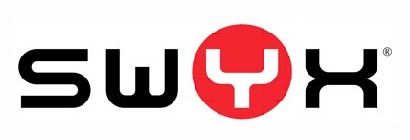 SwyxPhone L6xx 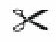 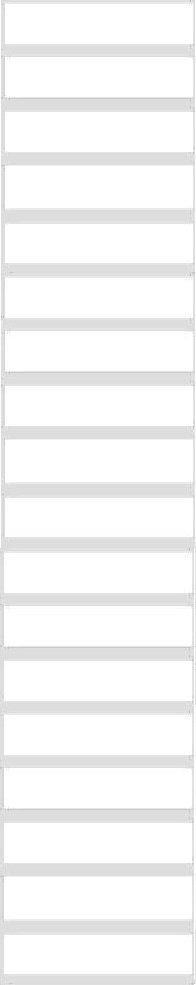 